CHRISTIAN EDUCATION HOUR Sunday School classes do not meet in the summer months.  Classes will resume in September.  Call to Worship and Affirmation of FaithBreath of Life (Genesis 2:7)Could I live without you?No more than I can existWithout oxygen for my lungs.You sustain my pulse of lifeBoth internally and externally.Each breath of your loveRejuvenates my spirit.  You sustain my daily rhythmsOf being a loving presenceIn all I am and all I do.-Joyce RuppPrayer					Now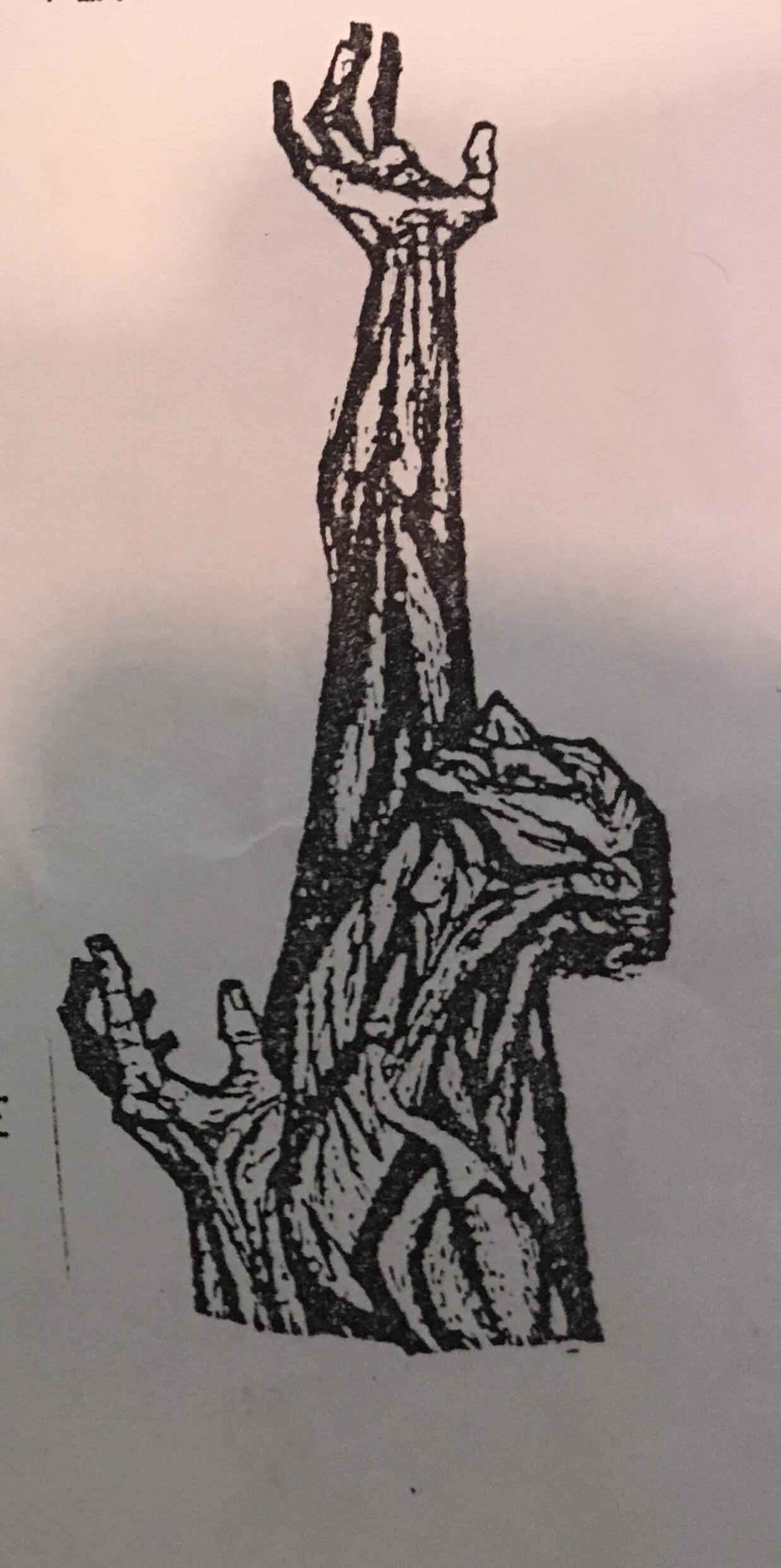 					    Oh Lord. 					    Calm me into a quietness					              That heals						        and listens,                                                                                and molds my longing					              and passions						         my wounds							     and wonderings  					     into a more holy					              and human						        shape.Ted LoderGUERILLAS OF GRACEPAOLI MENNONITE FELLOWSHIP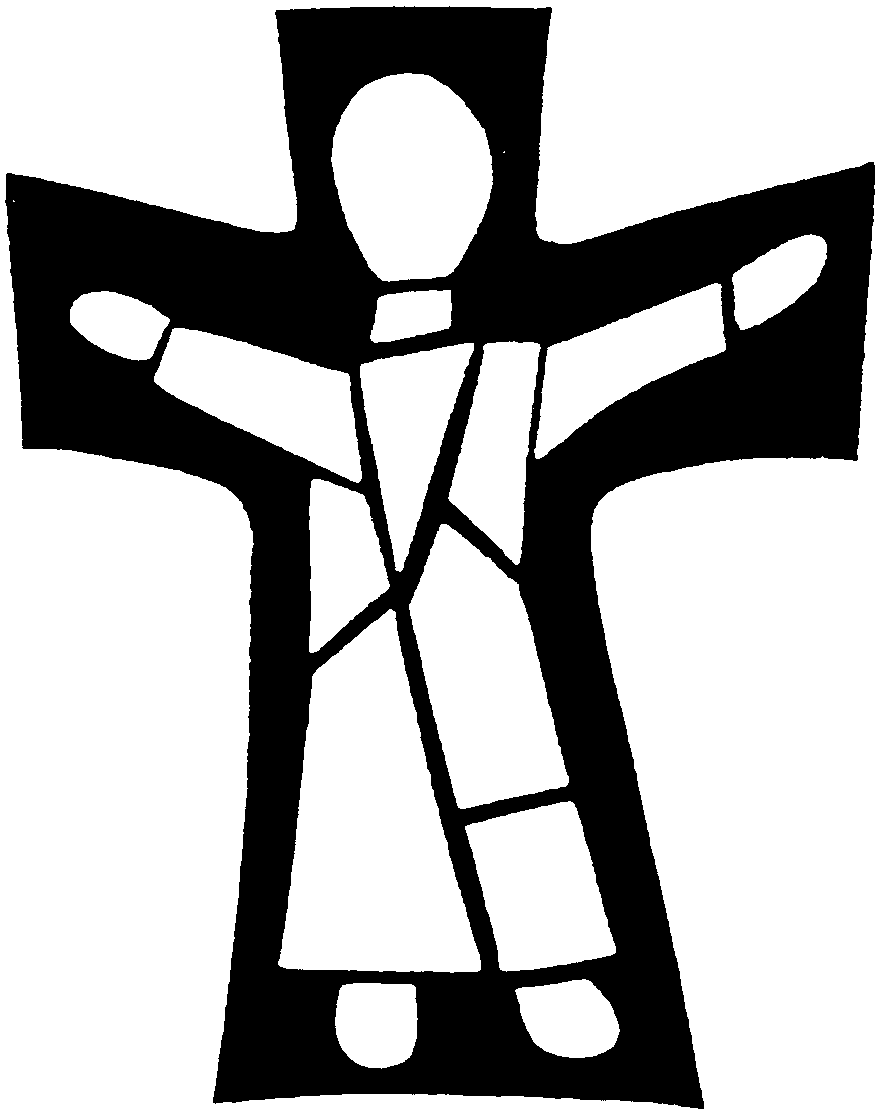 August 18, 2019We welcome all personsto worship, study and fellowship with us as we continuallyseek to be faithful disciples of Jesus.Focus: “The moment we claim the truth of being the Beloved, we are faced with the call to become who we are!”	Gathering to Worship		Song:  Yonder come day		Welcome and Introductions	 Call to Worship and Affirmation of Faith: (see back of bulletin)Singing Our Praise	Everlasting Arms	Amazing Grace – H 143	Somebody touched meScripture: John 1:1-12Celebrating Shalom – Kara SchmidtOpportunities for Generosity:  – Special giving for August goes to OCCF-Good Samaritan Fund Hearing God’s WordChildren’s Time Prayer from Guerillas of Grace (see back of bulletin)Song: O God, we callStories of Experiencing the Divine: Mallery Hayre & Larry Moore and Milka NunezResponding 	Sharing Joys and ConcernsAnnouncements Closing Affirmation      		 ALL: "We live by the love that casts away fear,                                          And follow the Light of the World."  This Weeks Mantra: “I breathe in Divine Love.”Please store all song books underneath the chair and clean off the tables before leaving.  Thank you!PASTOR-ELDER TEAMDarren Bender-Beauregard, Pastor of Youth Formation	723-5259Doris Weaver						723-2841Deb Giles						865-5480Stori Sullivan 						865-0445Phil Mininger						278-4741Crystal Shellenberger 					723-2035TRANSITIONAL PASTOR: Tom Kauffman				419-343-4363Email: tomk.transitionalpastor.pmf@gmail.comSHORT TERM COORDINATORS: Evie & Wally Shellenberger	H: 723-3925 C: 812-653-9703Evie’s office hours: Tues. & Thur. 8am – 12 pmSECRETARY: 	Deb Giles; office hours – Wed. and Fri. 9:00 am – 12 noon.CHURCH OFFICE:  Phone: 812-723-2414, email: mennos.paoli@gmail.com, Address: 2589 N C R 100 W. Paoli IN. 47454.OUR COVENANTIn covenanting together, we affirm that Jesus Christ is Lord.  We gratefully acknowledge him as our Lord and accept his teaching as the way to live.  We recognize the importance of:Regular Bible study, worship with others, and prayer as a vital part of our Christian life.Taking each other seriously, contributing our gifts and caring for one another in love to strengthen the Christian body.Living and sharing the Good News as Christ has taught us and as the Holy Spirit enables.todayNEXT SUNDATPMF's summer camp-out will be August 23-25 at Tipsaw. More information will be available later.THIS WEEIThur. Aug 22, PET meeting, 7:00 p.m.UP COMINGOn Sunday, September 8, at 2 p.m. we will remember Rosie Allen by hanging her plaque on the Memorial Wall.  Everyone is invited to be a part of that service. On Sunday, September 8, we will begin a three-week Circle of Grace series for all our children and youth.  These classes will take place following worship.  The goal of the Circle of Grace program is to educate and empower children/youth to actively participate in a safe environment for themselves and others. Brochures about Circle of Grace are on the table in the foyer. ANNOUNCEMENTSWally and Evie will be out of town from August 21 through September 4.  For pastoral care needs contact Tom Kauffman.  For coordination concerns talk to any member of PET.  The Children’s Education committee has begun planning for Sunday School this coming year.  We are looking for teachers and helpers who are willing to help out in our classes.  If you are available to help out for a quarter or several Sundays each month contact Shanna Johnson or Evie Shellenberger.  Thank you for giving this important work consideration.  Amigo Centre is sponsoring an MCC Bike Michiana event September 13-15.  Those interested will join other bicycle enthusiasts of all skill levels for an enjoyable experience of pedaling the beautiful lake and farmland region of southern Michigan and northern Indiana.  Juan Pacheco, the Peace and Justice Coordinator will provide education on the work of MCC in relation to Immigration work in the Great Lakes region and at the Borderlands.  More information is on the table in the foyer.  TODAY Aug. 18, 2019 (worship at 9:30 am) TODAY Aug. 18, 2019 (worship at 9:30 am) TODAY Aug. 18, 2019 (worship at 9:30 am) TODAY Aug. 18, 2019 (worship at 9:30 am) TODAY Aug. 18, 2019 (worship at 9:30 am) TODAY Aug. 18, 2019 (worship at 9:30 am) NEXT SUNDAY August 25, 2019, NEXT SUNDAY August 25, 2019, NEXT SUNDAY August 25, 2019, NEXT SUNDAY August 25, 2019, NEXT SUNDAY August 25, 2019, NEXT SUNDAY August 25, 2019, NEXT SUNDAY August 25, 2019, Summer Campout – Worship at Tipsaw Lake Summer Campout – Worship at Tipsaw Lake Summer Campout – Worship at Tipsaw Lake Summer Campout – Worship at Tipsaw Lake Summer Campout – Worship at Tipsaw Lake Summer Campout – Worship at Tipsaw Lake Summer Campout – Worship at Tipsaw Lake Worship Leader:Worship Leader:Worship Leader:Worship Leader:Worship Leader:Mary MiningerWorship Leader: Worship Leader: Worship Leader: Worship Leader: Worship Leader: Tom KauffmanMusic Leader:Music Leader:Music Leader:Music Leader:Dave WoodsmallDave WoodsmallMusic Leader:Music Leader:Music Leader:Music Leader:Meditation:  Meditation:  Meditation:  Mallery Hayre & Larry MooreMilka NunezMallery Hayre & Larry MooreMilka NunezMallery Hayre & Larry MooreMilka NunezMeditation:Meditation:Meditation:Greeters:Greeters:Jon & Crystal ShellenbergerJon & Crystal ShellenbergerJon & Crystal ShellenbergerJon & Crystal ShellenbergerGreeters:Greeters:Nursery:Nursery:Beth Walden/Fisher & Espri Bender-BeauregardBeth Walden/Fisher & Espri Bender-BeauregardBeth Walden/Fisher & Espri Bender-BeauregardBeth Walden/Fisher & Espri Bender-BeauregardNursery:  Nursery:  A.V.:A.V.: